ALCALDIA MUNICIPAL DE TOROLADepartamento de Morazán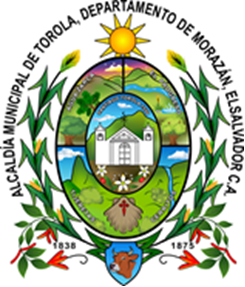 POA  UNIDAD MUNICIPAL DE JUVENTUD 2020ENERO DE 2020INTRODUCCIÓNEl Plan de la Unidad Municipal de la Juventud del municipio de Torola, responde a las líneas estratégicas de la Política Municipal de Juventud, al interés del gobierno local para impulsar procesos de desarrollo integral de la juventud del municipio, así mismo a la política nacional de juventud a través del INDES y el gobierno central, orientando las acciones de la municipalidad en el cumplimiento de los derechos desatendidos de las y los jóvenes. El presente plan de la Unidad Municipal de la Juventud del municipio de Torola, plantea una propuesta de trabajo con vigencia temporal del 01 de enero del 2020 al 31 de diciembre del 2020, tomando como referencia las acciones del Plan Quinquenal de la Política de Juventud. Demandando cambios significativos en la vida de las y los jóvenes del municipio, con el esfuerzo conjunto de todas y todos. Para el presente año, el esfuerzo se hará con mayor énfasis en la organización comunitaria de la juventud, la implementación de una escuela juvenil, el deporte para ambos sexos y el funcionamiento de la casa de la juventud para el desarrollo del arte y la cultura. Con la implementación del presente plan operativo se trabajarán las siguientes áreas: participación juvenil, violencia y seguridad, Educación, Empleo juvenil, Salud integral, inclusión social, ambiental y cultural, Recreación y tiempo libre. Las áreas antes mencionadas son las mismas de la Ley General de Juventud y de la Política Municipal de Juventud.En este esfuerzo a nivel local, nos acompañan organizaciones no gubernamentales como la ISD, ANADES, PADECOSMSM, CRISTOSAL, instituciones de gobierno como la Unidad Comunitaria de Salud Familiar, INJUVE, PNC y áreas administrativas de la municipalidad como proyección social. Objetivos: Objetivo general:Mejorar las condiciones de vida de la población joven, promoviendo el ejercicio pleno de los derechos; políticos, económicos y sociales, para la creación de una sociedad con justicia social. Siendo el Gobierno Local el principal promotor de velar por el bienestar de la población en el municipio.Objetivo específico:Fortalecer la participación ciudadana juvenil en los espacios de toma de decisiones.Garantizar un ambiente de convivencia sana y segura en la población joven.Garantizar el derecho a la educación de la población joven, estimulando sus aptitudes y actitudesPromover y facilitar la incorporación de los y las jóvenes al empleo temporal y permanente, apoyo a las iniciativas económicas, así como facilitar el acceso a la información, orientación y capacitación ocupacional.Garantizar el derecho a la salud a la juventud del municipio de TorolaGarantizar los derechos sociales, ambientales y culturales a la población joven del municipio.Garantizar el sano desarrollo de la población joven a través de la recreación y el buen uso del tiempo libre.Resultados esperados al finalizar el año:Área: participación juvenilUna unidad municipal de la juventud consolidada y reconocida a nivel de las comunidades.Área: violencia y seguridad Sensibilizada la población sobre los derechos de la comunidad LGTBI y diversidad sexualÁrea: Educación Una biblioteca municipal instalada, equipada y funcionandoÁrea: Empleo juvenil Al menos 1 joven acceda a las pasantías del INJUVEAl menos 1 cajas comunitarias de ahorro y crédito se han implementadoÁrea: Salud integralImplementar una campaña de salud preventiva en coordinación con la UCSF y otras organizaciones Incluido el contenido de la LEPINA en la escuela juvenil Área: inclusión social, ambiental y cultural Los comités de jóvenes se han involucrado en actividades de conservación del medio ambienteÁrea: Recreación y tiempo libreUn espacio físico que funcione como casa de la juventud del municipioSe ha habilitado la cancha de basquetbol para distintas disciplinasImplementado un curso artísticocampeonatos municipales masculinos y femeninos Crear una escuelita de futbol municipalMatriz de planificación MUNICIPIO DE TOROLA, MORAZÁNPresupuesto 2020TOTAL: $ 17,850.00ResultadosActividadMeses del año 2020Meses del año 2020Meses del año 2020Meses del año 2020Meses del año 2020Meses del año 2020Meses del año 2020Meses del año 2020Meses del año 2020Meses del año 2020Meses del año 2020Meses del año 2020ResultadosActividad123456789101112Una unidad municipal de la juventud consolidada y reconocida a nivel de las comunidades Integración de la UMJ a la coordinadora y mesa social (diálogo)Una unidad municipal de la juventud consolidada y reconocida a nivel de las comunidades Asignación de espacio físico en la municipalidad para su funcionamientoSensibilizada la población sobre los derechos de la comunidad LGTBI y diversidad sexualCoordinar con Colectivas Feminista y ASPSSensibilizada la población sobre los derechos de la comunidad LGTBI y diversidad sexualDesarrollo de charlas educativas Una biblioteca municipal instalada, equipada y funcionandoBiblioteca municipal funcionando Al menos 1 joven acceda a las pasantías del INJUVECoordinar con el INJUVE programa de pasantías Al menos 1 joven acceda a las pasantías del INJUVEPresentar currículo de jóvenes aspirantes Al menos 1 cajas comunitarias de ahorro y crédito se han implementadoIdentificar grupo de jóvenes interesado Al menos 1 cajas comunitarias de ahorro y crédito se han implementadoConformar el grupo de ahorro comunitario Implementar una campaña de salud preventiva en coordinación con la UCSF y otras organizaciones Diseño de la campaña Implementar una campaña de salud preventiva en coordinación con la UCSF y otras organizaciones Ejecución de la campañaIncluido el contenido de la LEPINA en la escuela juvenil se anexa a los temas de escuela Los comités de jóvenes se han involucrado en actividades de conservación del medio ambienteCoordinar con la Unidad Ambiental Municipal para involucrar a los jóvenes Un espacio físico que funcione como casa de la juventud del municipioConcejo municipal coordina con FECANMUn espacio físico que funcione como casa de la juventud del municipioFirman convenio de cooperación Un espacio físico que funcione como casa de la juventud del municipioDesarrollo de primer curso artístico Se ha habilitado la cancha de basquetbol para distintas disciplinasPlanificación de los distintos torneos a realizar Se ha habilitado la cancha de basquetbol para distintas disciplinasEjecutar los torneos para hombres y mujeres Implementado un curso artísticoPlanificar el curso a desarrollar Implementado un curso artísticoDesarrollar el curso artístico Realizar 2 campeonatos de futbol municipalesCampeonato de futbol femeninoRealizar 2 campeonatos de futbol municipalesCampeonato de futbol masculinoCrear una escuelita de futbol municipalTrabajar con niños, niñas y jóvenes del municipioN°Rubro Costo unitario Costo total Organizar los comités juveniles  $0.00$0.00Recreación y tiempo libre,apoyo económico de infraestructura en canchas de fútbol $3,000.00$3,000.00Joven acceda a las pasantías del INJUVE$50.00$50.001 cajas comunitarias de ahorro y crédito con jóvenes $0.00$0.00Implementar una campaña de salud preventiva en coordinación con la UCSF y otras organizaciones$500.00$500.00Los comités de jóvenes se han involucrado en actividades de conservación del medio ambiente$500.00$500.00Un espacio físico que funcione como casa de la juventud del municipio$1,000.00$1,000.00Se ha habilitado la cancha de basquetbol para distintas disciplinas$500.00$2,000.00Implementado un curso artístico$1,000.00$1,000.00Crear una escuelita de futbol municipal$ 3,000.00$3,000.00Papelería $300.00$300.00Realizar 2 campeonatos de futbol masculino y femenino$3,000.00$6,000.00$500.00$500.00